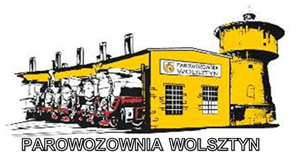 OPIS PRZEDMIOTU ZAMÓWIENIACZĘŚĆ 2Wykonanie czynności trzeciego poziomu utrzymania (P3) dwóch wagonów 120AInformacje ogólne:Przedmiotem zamówienia jest usługa :Opis przedmiotu zamówienia :Przedmiotem zamówienia jest usługa polegająca na wykonaniu czynności trzeciego poziomu utrzymania (P3) dla dwóch wagonów osobowych serii 120A o numerach PL-PW 50512129042-1, PL-PW 50512129343-3 (zwanych dalej również pojazdami), wraz z:- opracowaniem i przekazaniem dokumentacji technicznej;- udzieleniem gwarancji na pojazdy i dokumentację techniczną;- udzieleniem licencji na dokumentację techniczną.Zamawiający wymaga, aby czynności P3 zostały wykonane zgodnie z Dokumentacją Systemu Utrzymania :P3 wagonów 120AWYKAZ TESTÓW WYKONYWANYCH W PROCESIE UTRZYMANIA P3WYMAGANIA DOTYCZĄCE KWALIFIKACJI PRACOWNIKÓW* - wymiana filtra paliwa powinna nastąpić przed nastąpieniem okresu grzewczegoZamawiający wymaga, aby Wykonawca oprócz zakresu przewidzianego w DSU        wykonał dodatkowe prace w wagonie nr PL-PW 50512129042-1 takie jak :Sprawdzić działanie webasto ( wagon nie dogrzewa) w wagonie nr PL-PW 50512129042-1Naprawić lub wymienić 1 gumę osłonową – przejścia międzywagonowego  W obu wagonach dokonać oceny stanu malatury pudeł wagonów w przypadku uszkodzeń, pęknięć, wybrzuszeń powłoki malarskiej dokonać oczyszczenia, zabezpieczenia antykorozyjnego i pomalować odpowiednim kolorem farby. Na pudłach wagonów z obu stron należy wykonać uchwyty do tablic kierunkowychMiejsce wykonania usługi: siedziba Wykonawcy Transport wagonów po stronie ZamawiającegoZamawiający, wymaga aby Wykonawca posiadał Certyfikat Zgodności dla Podmiotu Odpowiedzialnego za Utrzymanie, wystawiony przez Prezesa Urzędu Transportu Kolejowego ( UTK)Kod CPV:  Kod główny: 50000000-5 - Usługi naprawcze i konserwacyjne.         Kod pomocniczy: 50222000-7 – usługi w zakresie napraw i konserwacji taboru kolejowego.Termin wykonania usługi : od podpisania umowy do 20.05.2023r. Zdjęcia poglądowe wagonów: Wagony serii 120A o nr 50512129042-1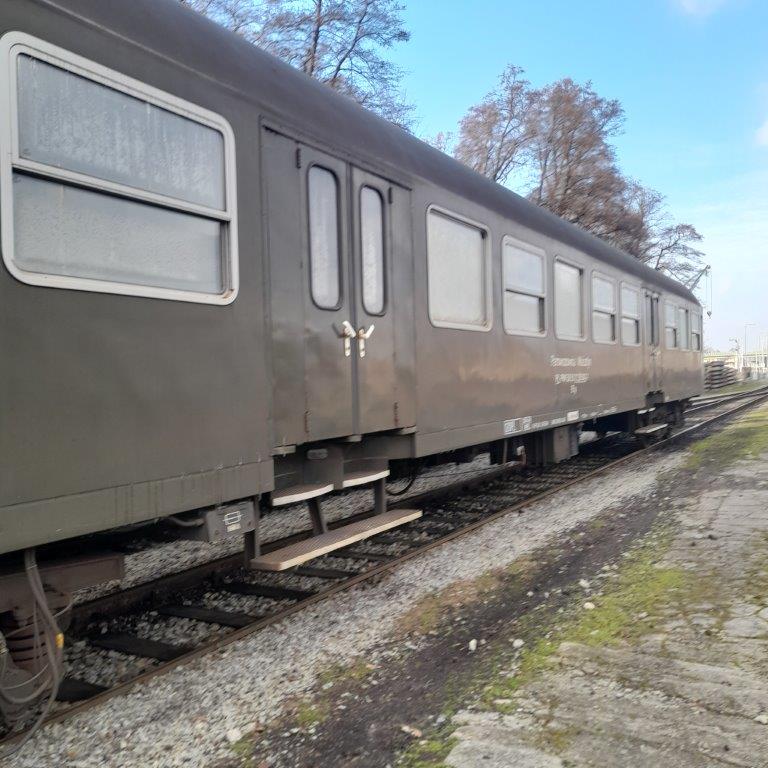 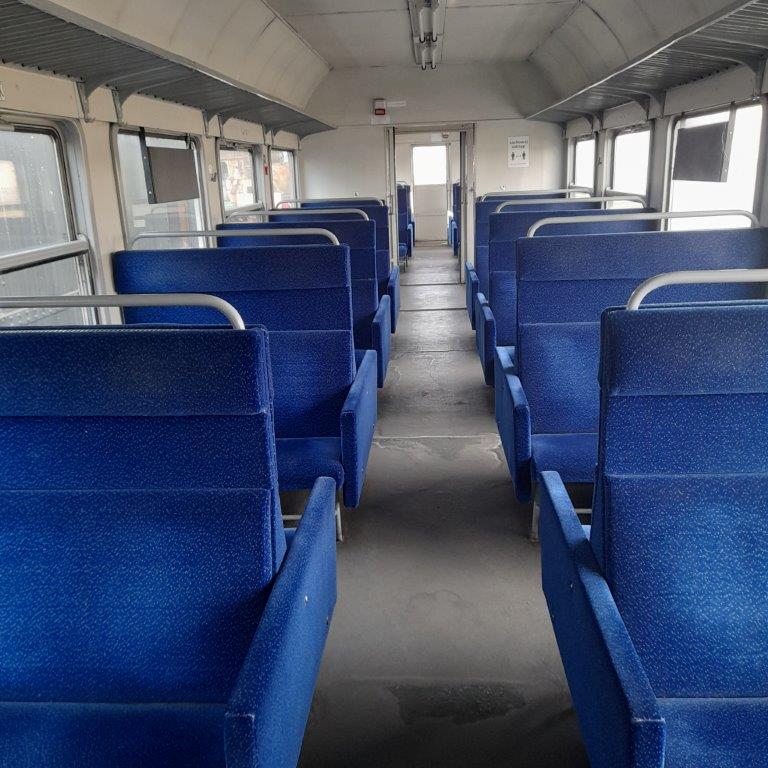 Wagony serii 120A o nr 50512129343-3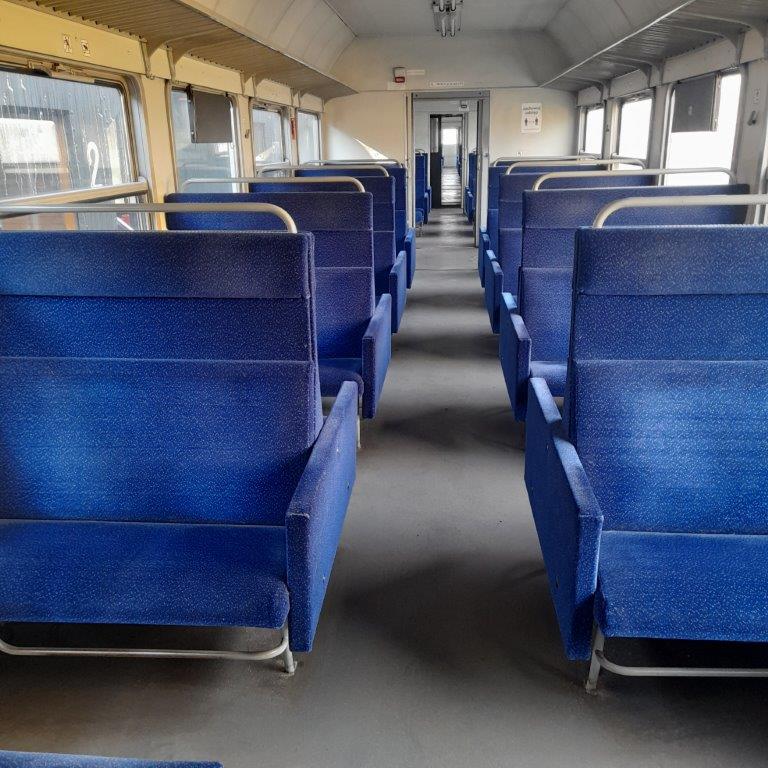 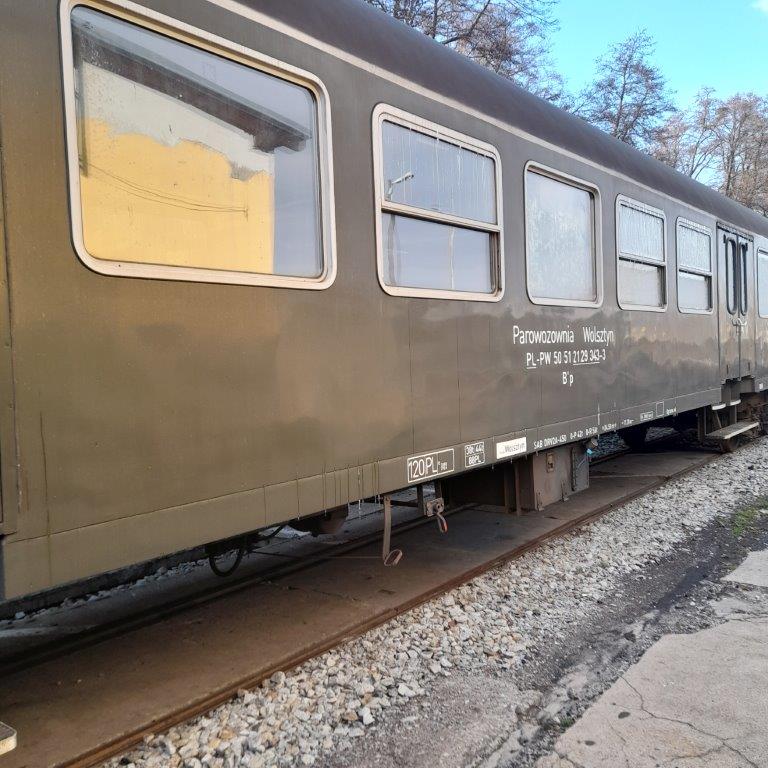 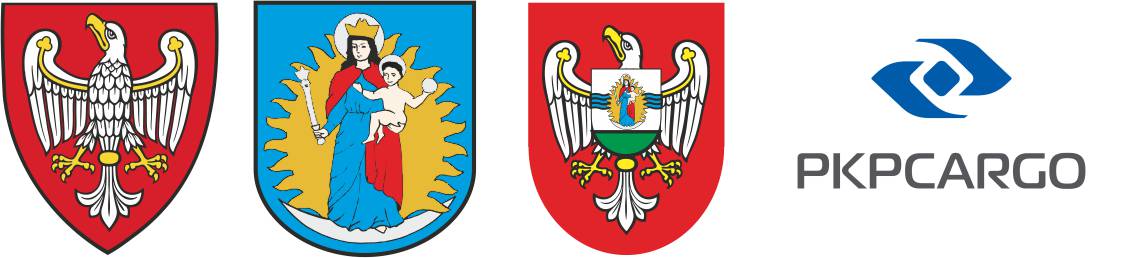 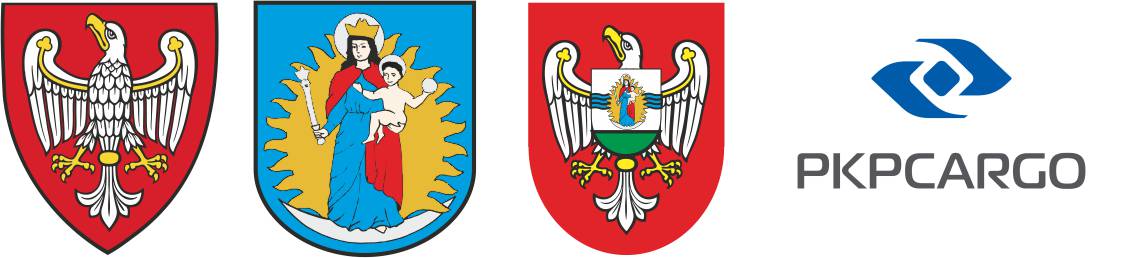 Przedmiotem zamówienia jest wykonanie czynności trzeciego poziomu utrzymania (P3) dwóch wagonów 120A Nr poziomu utrzymaniaTyp przegląduRamowy zakresArkusz przeglądowo - naprawczySkład arkusza przeglądowegoSkład arkusza przeglądowegoNr poziomu utrzymaniaTyp przegląduRamowy zakresArkusz przeglądowo - naprawczyKarta czynnościKarta prób, pomiarówProtokół12345III3)Szczegółowa ocena stanu technicznego pojazdu kolejowego poprzez sprawdzenie działania jego obwodów,oględziny dostępnych także po demontażu określonychw dokumentacji podzespołów, a także przewidzianew dokumentacji badania diagnostyczne.Planowe wymiany podzespołów oraz niewielkie naprawyzespołów i podzespołów funkcjonalnych wykonywanena wyspecjalizowanych stanowiskach.XXXLp.P2/1P2/2P3P4P5OpisWagon kompletnyWagon kompletnyWagon kompletnyWagon kompletnyWagon kompletnyWagon kompletnyWagon kompletny4XXXXXSzczelność instalacji pneumatycznej5XXXXXWysokość zawieszenia zderzaków nad główką szyny6XXXXXWysokość zawieszenia sprzęgów śrubowych nad główką szyny7XXXXLuzy ustawienia wózek - pudło (poziomy/pionowy)8XXXXXCiśnienie w cylindrach hamulca i przewodzie głównymgXXXXXCzasy luzowania i hamowania10XXXXNapięcie przetwornicy zasilającej11XXXXXNapięcie regulatora napięciaPodwoziePodwoziePodwoziePodwoziePodwoziePodwoziePodwozie19XXXXZużycie klocków hamulcowych20XXXXXNagrzanie łożysk osiowych21XXXXLuzy ustawienia maźnica - wózek22XXXXXSprawdzenie szczeliny klocek - obręcz23XXXXXSkok tłoka cylindra hamulcowego31XXXXGeometria zestawu kołowego32XXXXXUszkodzenie struktury materiałowej obręczy33XXXUszkodzenie struktury materiałowej osi (defektoskopia)Lp.P2/1P2/2P3P4P5OpisPodwoziePodwoziePodwoziePodwoziePodwoziePodwoziePodwozie38XXXCharakterystyka amortyzatora hydraulicznegoMaszyny elektryczneMaszyny elektryczneMaszyny elektryczneMaszyny elektryczneMaszyny elektryczneMaszyny elektryczneMaszyny elektryczne40XXXXXDługość szczotki41XXXSiła docisku szczotki42XXXLuz szczotki w obsadzie43XXXRezystancja izolacji prądnicy44XXXRezystancja uzwojeń45XXXOwalność komutatora46XXXŚrednica komutatoraAparaty i urządzenia elektryczneAparaty i urządzenia elektryczneAparaty i urządzenia elektryczneAparaty i urządzenia elektryczneAparaty i urządzenia elektryczneAparaty i urządzenia elektryczneAparaty i urządzenia elektryczne48XXXTemperatura przełączenia wyłącznika termicznego49XXXPrądy i napięcia zadziałania przekaźników kontrolnych50XXXCzasy opóźnienia przekaźników czasowych51XXXXXNapięcie baterii akumulatorów/ogniwa52XXXXGęstość elektrolitu53XXXXPoziom elektrolitu55XXXPrzerwa biegunowa styków56XXXRezystancja toru prądowego57XXXSiła docisku styków58XXXZużycie styków59XXXPowierzchnia styku styków60XXXRezystancja izolacjiInstalacja elektrycznaInstalacja elektrycznaInstalacja elektrycznaInstalacja elektrycznaInstalacja elektrycznaInstalacja elektrycznaInstalacja elektryczna61XXXRezystancja izolacji62XXXWytrzymałość elektryczna izolacjiLp.Zakres obowiązkówWymagania/Uprawnienia1Defektoskopowanie osiPersonel badawczy wykonujący badania nieniszczące - powinien spełniać wymagania zgodnie z PN-EN ISO 9712:2012 „Badania nieniszczące, kwalifikacja i certyfikacja personelu badań nieniszczących. Zasady ogólne”.2SpawanieSpawacz przeszkolony do spawania w osłonie gazu lub elektrycznie łukiem krytym.Zakres sprawdzenia kwalifikacji spawaczy winien odbywać się zgodnie z:– PN-EN ISO 9606 -1:2014-02 „Egzamin kwalifikacyjny spawaczy – Spawanie”,– Przepisami UIC 897-11 „Warunki techniczne dla dopuszczenia spawaczy, którzy są wykwalifikowani do spawania stali”,– Dokumentami dotyczącymi kwalifikacji spawaczy obowiązującymi 
w zakładzie wykonującym czynności spawalnicze.3Utrzymanie/Naprawa nadwoziaZnajomość DTR pojazdu/Instrukcji podzespołów. Min. 6 miesięcy stażu (praca pod nadzorem)4Utrzymanie/Naprawa podwoziaZnajomość DTR pojazdu.Min. 6 miesięcy stażu (praca pod nadzorem)5Utrzymanie instalacji i aparatury pneumatycznejZnajomość DTR pojazdu/Instrukcji podzespołów. Min. 6 miesięcy stażu (praca pod nadzorem)6Naprawa instalacji i aparatury pneumatycznejZnajomość WTO i DTR podzespołu.Min. 6 miesięcy stażu (praca pod nadzorem)7Naprawa zbiorników ciśnieniowychUprawnienia w zakresie pomiarów, badań i rewizji zbiorników ciśnieniowych (TDT)8Legalizacja armatury pneumatycznejUprawnienia w zakresie legalizacji aparatury pneumatycznejgUtrzymanie instalacji, maszyn i aparatury elektrycznejZnajomość DTR pojazdu i DTR/Instrukcji podzespołów.Min. 3 miesiące stażu (praca pod nadzoremUprawnienia w zakresie prac przy urządzeniach elektrycznych do15 kV.10Naprawa maszyn i aparatury elektrycznejZnajomość WTO i DTR podzespołu. Min. 6 miesięcy stażu (praca pod nadzorem)11Pomiary geometryczne ostoi wózkaZnajomość instrukcji stanowiska i oprzyrządowania pomiarowego. Min. 6 miesięcy stażu (praca pod nadzorem).12Pomiary geometryczne zestawu kołowegoZnajomość instrukcji oprzyrządowania pomiarowego. Min. 6 miesięcy stażu (praca pod nadzorem).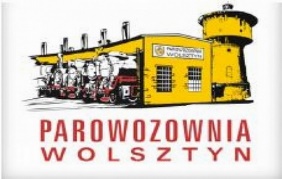 Dokumentacja systemu utrzymaniaDokumentacja systemu utrzymaniaDokumentacja systemu utrzymaniaStrona41Opracował2019-09PAROWOZOWNIA WOLSZTYNArkuszP1Wagony pasażerskie typu 120AWagony pasażerskie typu 120AWagony pasażerskie typu 120AZałącznikARKUSZ PRZEGĄDOWYWAGON KOMPLETNYARKUSZ PRZEGĄDOWYWAGON KOMPLETNYARKUSZ PRZEGĄDOWYWAGON KOMPLETNYPRZEGLĄDYPRZEGLĄDYPRZEGLĄDYCZYNNOŚCIWYMAGANIANr zał.Nr zał.Lp.P2/1P2I2P3CZYNNOŚCIWYMAGANIAKarta prób, pomiarów i smarowańProtokół123456781XXXDokonać oględzin zewnętrznych urządzeń nadwozia i ich mocowanie: mostków przejściowych wałków gumowych, poręczy, stopni wejściowych2XXXSprawdzić czytelność opisów i znaków, ewentualnie dokonać ich renowacji3XXXSprawdzić kompletność sprzęgów elektrycznych i pneumatycznych i ich zamocowanie4XXXSprawdzić zamknięcie skrzyni akumulatorów i aparatury5XXXSprawdzić stan rury spustowej WC i jej zamocowanieDokumentacja systemu utrzymaniaDokumentacja systemu utrzymaniaDokumentacja systemu utrzymaniaStrona42Opracował2019-09PAROWOZOWNIA WOLSZTYNArkuszP2Wagony pasażerskie typu 120AWagony pasażerskie typu 120AWagony pasażerskie typu 120AZałącznikARKUSZ PRZEGĄDOWYOSTOJAARKUSZ PRZEGĄDOWYOSTOJAARKUSZ PRZEGĄDOWYOSTOJALp.PRZEGLĄDYPRZEGLĄDYPRZEGLĄDYCZYNNOŚCIWYMAGANIANr zał.Nr zał.Lp.P2/1P2/2P3CZYNNOŚCIWYMAGANIAKarta prób, pomiarów i smarowańProtokół123456781XXXOględziny ostoi i połączeń ochronnych.brak pęknięć części i spoin;brak odkształceń części, rozwarstwień i przebić;naprawić lub wymienić elementy połączeń ochronnych.2XOględziny czopów skrętu i ślizgów bocznych.czopy skrętu i ślizgi nie powinny być zużyte;nakrętki połączeń śrubowych mocowania czopa skrętu powinny być dokręcone odpowiednim momentem siły, po czym zabezpieczone przed odkręceniem;powierzchnie ślizgów powinny być równe.3XPółki ostojnic, czołownic i poprzecznie ostoi, obciążane przez urządzenia cięgłowe nie mogą mieć żadnych pęknięć (rys poprzecznych), które sięgają od krawędzi półki do więcej niż połowy szerokości półki.4XSpoiny spawalnicze łączące poprzecznice i podłużnice nie mogą wykazywać żadnych pęknięć. W częściach tych nie może być żadnych nadpęknięć wychodzących z tych spoin.Dokumentacja systemu utrzymaniaDokumentacja systemu utrzymaniaDokumentacja systemu utrzymaniaStrona43Opracował2019-09PAROWOZOWNIA WOLSZTYNArkuszP3Wagony pasażerskie typu 120AWagony pasażerskie typu 120AWagony pasażerskie typu 120AZałącznikARKUSZ PRZEGĄDOWYNADWOZIEARKUSZ PRZEGĄDOWYNADWOZIEARKUSZ PRZEGĄDOWYNADWOZIELp.PRZEGLĄDYPRZEGLĄDYPRZEGLĄDYCZYNNOŚCIWYMAGANIANr zał.Nr zał.Lp.P2/1P2/2P3CZYNNOŚCIWYMAGANIAKarta prób, pomiarów i smarowańProtokół123456781XUzupełnić powłoki malarskie i przeprowadzić renowację napisów.2XCzyścić wg instrukcji o czyszczeniu wagonów osobowych.3XXXSprawdzić drzwi: zewnętrzne, przedziałowe i korytarzowe, przedziałów ustępowych wraz z zamkami i blokadą, czołowe.4XXXSprawdzić okna. W ramach przeglądu P2 i P3 wymienić uszkodzone uszczelki okienne5XXXSprawdzić wewnętrzne wyposażenie przedziałów pasażerskich, korytarza i przedziałów ustępowych. Sprawdzić działanie lub zabudować urządzenia zabezpieczenia klap sufitowych przed opadaniem.6XOczyścić, wymyć podłogę i posadzkę w przedziale ustępowym, umywalni, naprawić uszkodzone pokrycia podłogi i posadzki.Dokumentacja systemu utrzymaniaDokumentacja systemu utrzymaniaDokumentacja systemu utrzymaniaStrona44Opracował2019-09PAROWOZOWNIA WOLSZTYNArkuszP4Wagony pasażerskie typu 120AWagony pasażerskie typu 120AWagony pasażerskie typu 120AZałącznikARKUSZ PRZEGĄDOWYWÓZKIARKUSZ PRZEGĄDOWYWÓZKIARKUSZ PRZEGĄDOWYWÓZKILp.PRZEGLĄDYPRZEGLĄDYPRZEGLĄDYCZYNNOŚCIWYMAGANIANr zał.Nr zał.Lp.P2/1P2/2P3CZYNNOŚCIWYMAGANIAKarta prób, pomiarów i smarowańProtokół123456781XXXWykonać oględziny usprężynowania wózka.- sprężyny nie mogą mieć pęknięć, rys i uszkodzeń mechanicznych.2XXXWykonać oględziny układu mechanicznego hamulca na wózku.- dźwignie, wieszaki, cięgła i trójkąty hamulcowe nie powinny mieć pęknięć i naderwań.3XXXWykonać oględziny napędu i mocowania prądnicy i połączeń ochronnych.przekładnia nie może wykazywać śladów przecieku oleju;wał napędowy nie może mieć pęknięć i odkształceń;śruby muszą być dokręcone i zabezpieczone przed odkręceniem.4XXXWykonać oględziny amortyzatorów.amortyzatory nie mogą mieć przecieków;śruby muszą być dokręcone i zabezpieczone przed odkręceniem5XXXWymienić zużyte wstawki hamulcowe.wstawki nie mogą mieć luzu w obsadach;grubość wstawek musi wynosić co najmniej 20 mm;zewnętrzna powierzchnia czołowa wstawki nie może przestawać za zewnętrzną powierzchnię czołową obręczy lub wieńca koła bezobręczowego.6XXWykonać oględziny: gniazda czopa skrętu.- tuleja gniazda czopa skrętu nie może mieć uszkodzeń.7XXWykonać oględziny: ślizgów bocznych.- wkładki ślizgów nie mogą mieć pęknięć i śladów nierównomiernego zużycia.8XOczyścić i umyć wózek.9XSprawdzić luzy układu hamulca oraz wykonać jego regulację.wieszaki, cięgła i belki hamulcowe przekładni mechanicznej nie powinny mieć pęknięć lub naderwań;wszystkie przeguby przekładni powinny być nasmarowane oraz powinny dać się obracać ręką.10XSprawdzić prądnicę oraz jej napęd.przekładnia nie może wykazywać śladów przecieku oleju;wał napędowy prądnicy nie może mieć pęknięć i odkształceń;śruby mocujące prądnicę muszą być dokręcone i zabezpieczone przed odkręceniem;dopuszczalne bicie poprzeczne wału napędowego prądnicy wynosi0,5 mm;11XSprawdzenie przyosiowych, przewodów, regulatorów i czujników przeciwpoślizgowych, badanie regulatorów siły hamowania.- korpusy regulatorów nie mogą mieć pęknięć.12XSmarować zgodnie z instrukcją o konserwacji, uzupełnić powłoki malarskie.karta smarowania ZP/N7ZP/N7Dokumentacja systemu utrzymaniaDokumentacja systemu utrzymaniaDokumentacja systemu utrzymaniaStrona45Opracował2019-09PAROWOZOWNIA WOLSZTYNArkuszP4Wagony pasażerskie typu 120AWagony pasażerskie typu 120AWagony pasażerskie typu 120AZałącznikARKUSZ PRZEGĄDOWYWÓZKIARKUSZ PRZEGĄDOWYWÓZKIARKUSZ PRZEGĄDOWYWÓZKILp.PRZEGLĄDYPRZEGLĄDYPRZEGLĄDYCZYNNOŚCIWYMAGANIANr zał.Nr zał.Lp.P2/1P2/2P3CZYNNOŚCIWYMAGANIAKarta prób, pomiarów i smarowańProtokół1234567813XW trakcie przeglądu należy wykonać oględziny: belki bujakowej, kołyski i części zawieszenia - pomiary.uszkodzone lub zużyte prowadniki belki bujakowej podlegają wymianie.14XWykonać oględziny połączeń ochronnych, rezystorów ochronnych i szczotek uszyniających.1 linka uszyniająca pomiędzy maźnicą a ramą wózka i 1 pomiędzy ramą wózka a ostoją wagonu;sprawdzić pewność połączeń linek uszyniających, rezystorów ochronnych i szczotek uszyniających do konstrukcji metalowych;szczotkę wymienić jeśli jest krótsza niż 5 mm.Dokumentacja systemu utrzymaniaDokumentacja systemu utrzymaniaDokumentacja systemu utrzymaniaStrona46Opracował2019-09PAROWOZOWNIA WOLSZTYNArkuszP5Wagony pasażerskie typu 120AWagony pasażerskie typu 120AWagony pasażerskie typu 120AZałącznikARKUSZ PRZEGĄDOWYZESTAWY KOŁOWE Z MAŹNICAMIARKUSZ PRZEGĄDOWYZESTAWY KOŁOWE Z MAŹNICAMIARKUSZ PRZEGĄDOWYZESTAWY KOŁOWE Z MAŹNICAMILp.PRZEGLĄDYPRZEGLĄDYPRZEGLĄDYCZYNNOŚCIWYMAGANIANr zał.Nr zał.Lp.P2/1P2/2P3CZYNNOŚCIWYMAGANIAKarta prób, pomiarów i smarowańProtokół123456781XXXW trakcie przeglądu należy wykonać oględziny oraz pomiar geometrii zestawów kołowych.sprawdzić i w razie potrzeby przetoczyć zarys zewnętrzny kół;ZP52XXW trakcie przeglądu należy wykonać oględziny: stanu maźnic i łożysk osiowych oraz wymienić olej w przekładni napędu prądnicy.korpusy maźnic nie mogą mieć wżerów korozyjnych;wsporniki maźnic nie mogą być odkształcone;łożyska powinny obracać się lekko i równo, bez stuków i nagłych zahamowań lub zakleszczeń.3XReprofilować zestawy kołowe - w razie potrzeby.ZP54XOczyścić umyć i sprawdzić zestaw kołowy.5XZbadać defektoskopem obręcze, wieńce kół bezobręczowych oraz osie zestawu kołowego.ZP/N46XXXDokonać oględzin i pomiarów zestawów kołowych. Sprawdzić i w razie potrzeby przetoczyć zarys zewnętrzny kół.ZP5Dokumentacja systemu utrzymaniaDokumentacja systemu utrzymaniaDokumentacja systemu utrzymaniaStrona47Opracował2019-09PAROWOZOWNIA WOLSZTYNArkuszP6Wagony pasażerskie typu 120AWagony pasażerskie typu 120AWagony pasażerskie typu 120AZałącznikARKUSZ PRZEGĄDOWYURZĄDZENIA CIĘGŁOWE I ZDERZAKOWEARKUSZ PRZEGĄDOWYURZĄDZENIA CIĘGŁOWE I ZDERZAKOWEARKUSZ PRZEGĄDOWYURZĄDZENIA CIĘGŁOWE I ZDERZAKOWELp.PRZEGLĄDYPRZEGLĄDYPRZEGLĄDYCZYNNOŚCIWYMAGANIANr zał.Nr zał.Lp.P2/1P2/2P3CZYNNOŚCIWYMAGANIAKarta prób, pomiarów i smarowańProtokół12345678XXXDokonać oględzin urządzeń cięgłowo - zderzakowych.odległość między środkami zderzaków i główką szyny, musi wynosić przy największym obciążeniu i minimalnej średnicy kół zestawów - co najmniej 1035 mm.ZP/N1ZP5 Dokumentacja systemu utrzymaniaDokumentacja systemu utrzymaniaDokumentacja systemu utrzymaniaStrona48Opracował2019-09PAROWOZOWNIA WOLSZTYNArkuszP7Wagony pasażerskie typu 120AWagony pasażerskie typu 120AWagony pasażerskie typu 120AZałącznikARKUSZ PRZEGĄDOWYHAMULEC: UKŁAD MECHANICZNY I PNEUMATYCZNYARKUSZ PRZEGĄDOWYHAMULEC: UKŁAD MECHANICZNY I PNEUMATYCZNYARKUSZ PRZEGĄDOWYHAMULEC: UKŁAD MECHANICZNY I PNEUMATYCZNYLp.PRZEGLĄDYPRZEGLĄDYPRZEGLĄDYCZYNNOŚCIWYMAGANIANr zał.Nr zał.Lp.P2/1P2/2P3CZYNNOŚCIWYMAGANIAKarta prób, pomiarów i smarowańProtokół123456781XXXSprawdzić działanie hamulca klockowegoZP/N2ZP52XXXSprawdzić działanie hamulca ręcznego, naprawić usterkiZP/N2ZP53XWyregulować hamulec ręcznyZP/N2ZP54XXXSprawdzić działanie hamulca bezpieczeństwa, naprawić usterkiZP/N2ZP55XXZbadać hamulec w części pneumatycznej i mechanicznejZP/N2ZP56XPrzeprowadzić oględziny elastycznych przewodów powietrznych sprzęgów hamulcowych i sprzęgów przewodu zasilającego. Eksploatowane powyżej 8 lat - wymienić na noweZP/N2ZP57XPrzeprowadzić oględziny sprzęgów hamulcowych i sprzęgów przewodu zasilającego. Eksploatowane powyżej 8 lat - wymienić na noweZP/N2ZP58XSmarować układ hamulca zgodnie z instrukcją konserwacjiZP/N79XXXWymienić zużyte wstawki hamulcowegrubość wstawek musi wynosić co najmniej 20 mmZP/N2ZP510XPrzeprowadzić jazdę próbną wagonuZP/N3ZP/N12Dokumentacja systemu utrzymaniaDokumentacja systemu utrzymaniaDokumentacja systemu utrzymaniaStrona49Opracował2019-09PAROWOZOWNIA WOLSZTYNArkuszP8Wagony pasażerskie typu 120AWagony pasażerskie typu 120AWagony pasażerskie typu 120AZałącznikARKUSZ PRZEGĄDOWYOGRZEWANIEARKUSZ PRZEGĄDOWYOGRZEWANIEARKUSZ PRZEGĄDOWYOGRZEWANIELp.PRZEGLĄDYPRZEGLĄDYPRZEGLĄDYCZYNNOŚCIWYMAGANIANr zał.Nr zał.Lp.P2/1P2/2P3CZYNNOŚCIWYMAGANIAKarta prób, pomiarów i smarowańProtokół123456781XXXDokonać oględzin instalacji WN i blokady skrzyni aparatów WN1/ Odłącznik powinien spełniać wymagania podane w obowiązującej normie lub dokumentacji techniczno-ruchowej. 2/ Odłącznik musi być dokładnie oczyszczony. Części przewodzące prąd nie mogą mieć śladów wypaleń, nadtopień lub utlenień.3/ Napęd odłącznika musi być całkowicie sprawny i pewny w działaniu. 4/ Działanie blokady między odłącznikiem i klapą skrzyni aparatowej powinno być pewne tak przy zamknięciu odłącznika, jak przy otwartej klapie skrzyni. 5/ Zgiętą dźwignię napędu odłącznika przeznaczyć do naprawy. 6/ Blokada elektryczna skrzyni powinna spowodować wyłączenie obwodów ogrzewania przed odłączeniem tych obwodów przez odłącznik główny oraz powinna spowodować włączenie obwodów ogrzewania dopiero po załączeniu odłącznika głównego lub stycznika. 7/ Blokada mechaniczna skrzyni głównej nie powinna pozwolić na otwarcie pokrywy skrzyni bez uprzedniego odłączenia wysokiego napięcia rączką odłącznika głównego oraz nie powinna pozwolić (w starych konstrukcjach skrzyni) na włączenie wysokiego napięcia rączką odłącznika głównego gdy pokrywa skrzyni jest otwarta.8/ Obudowa powinna być zaopatrzona w blokadę mechaniczna (stare rozwiązania) lub elektryczne (nowe rozwiązania) uniemożliwiającą:a/ otwarcie pokrywy bez uprzedniego odłączenia obciążenia stycznikiem głównym,b/ załączenie stycznika głównego dopóki pokrywa jest nie zamknięta. 9/ Obudowa urządzenia powinna zapewniać stopień ochrony JP 55. 10/ Blokada mechaniczna nie powinna pozwolić na otwarcie pokrywy skrzyni, gdy włączone jest wysokie napięcie, tj., gdy stycznik główny jest zamknięty oraz nie powinna zezwolić na włączenie zasilania, gdy pokrywa skrzyni jest otwarta. 11/ Blokada elektryczna skrzyni powinna spowodować wyłączenie obwodów grzejnych przez styczniki urządzenia przed przerwaniem obwodu wysokiego napięcia przez noże bezpiecznika głównegoDokumentacja systemu utrzymaniaDokumentacja systemu utrzymaniaDokumentacja systemu utrzymaniaStrona50Opracował2019-09PAROWOZOWNIA WOLSZTYNArkuszP8Wagony pasażerskie typu 120AWagony pasażerskie typu 120AWagony pasażerskie typu 120AZałącznikARKUSZ PRZEGĄDOWYOGRZEWANIEARKUSZ PRZEGĄDOWYOGRZEWANIEARKUSZ PRZEGĄDOWYOGRZEWANIELp.PRZEGLĄDYPRZEGLĄDYPRZEGLĄDYCZYNNOŚCIWYMAGANIANr zał.Nr zał.Lp.P2/1P2/2P3CZYNNOŚCIWYMAGANIAKarta prób, pomiarów i smarowańProtokół123456782XXXSprawdzić otwory przewodu ssącego powietrza oraz przewodu wylotu spalin. W razie potrzeby oczyscić3XXWymienić filtr paliwa*4XXXSprawdzić poziom płynu chłodzącego w układzie ogrzewania wagonuW trakcie przygotowywania płynu chłodzącego stosować płyn przeciwzamarzający w proporcjach 1/105XXXSprawdzić urządzenia sterujące ogrzewaniem oraz urządzenia ogrzewcze podczas próby ogrzewaniaInstalacja podczas prób powinna spełniać poniższe wymagania: 1/ Nagrzewania się grzejników. 2/ Nagrzewania się osłon grzejników elektrycznych, osłony nie powinny nagrzewać się powyżej 333 K (60°C) 3/ Działanie termostatów w przedziałach powinno być zgodne z obowiązującą instrukcją obsługi.4/ Blokada elektryczna i mechaniczna skrzyni powinna działać poprawnie. 5/ Urządzenie wybiorczo-przełączające powinno działać poprawnie.6XXXWykonać próbę ogrzewania7XSprawdzić instalację WN i wykonać pomiar rezystancji izolacji1/ Minimalna rezystancja izolacji przewodu głównego nie może być mniejsza niż 3 MOhm.8XXSprawdzić działanie regulacji ogrzewania, naprawić uszkodzenia9XXXW ramach czynności konserwacyjnych uruchomić agregat grzewczy na 10 minut na najniższym stopniu dmuchawyCzynność wykonywać także w sezonie letnim, a także w zimowym w przypadku dłuższych okresów braku wykorzystywania agregatu grzewczegoDokumentacja systemu utrzymaniaDokumentacja systemu utrzymaniaDokumentacja systemu utrzymaniaStrona51Opracował2019-09PAROWOZOWNIA WOLSZTYNArkuszP9Wagony pasażerskie typu 120AWagony pasażerskie typu 120AWagony pasażerskie typu 120AZałącznikARKUSZ PRZEGĄDOWYWYPOSAŻENIE WEWNĘTRZNEARKUSZ PRZEGĄDOWYWYPOSAŻENIE WEWNĘTRZNEARKUSZ PRZEGĄDOWYWYPOSAŻENIE WEWNĘTRZNELp.PRZEGLĄDYPRZEGLĄDYPRZEGLĄDYCZYNNOŚCIWYMAGANIANr zał.Nr zał.Lp.P2/1P2/2P3CZYNNOŚCIWYMAGANIAKarta prób, pomiarów i smarowańProtokół123456781XXXWykonać oględziny wyposażenia wewnętrznego przedziałów pasażerskich i ustępowych.Dokumentacja systemu utrzymaniaDokumentacja systemu utrzymaniaDokumentacja systemu utrzymaniaStrona52Opracował2019-09PAROWOZOWNIA WOLSZTYNArkuszP10Wagony pasażerskie typu 120AWagony pasażerskie typu 120AWagony pasażerskie typu 120AZałącznikARKUSZ PRZEGĄDOWYBATERIE AKUMULATORÓWARKUSZ PRZEGĄDOWYBATERIE AKUMULATORÓWARKUSZ PRZEGĄDOWYBATERIE AKUMULATORÓWLp.PRZEGLĄDYPRZEGLĄDYPRZEGLĄDYCZYNNOŚCIWYMAGANIANr zał.Nr zał.Lp.P2/1P2/2P3CZYNNOŚCIWYMAGANIAKarta prób, pomiarów i smarowańProtokół123456781XXXSprawdzić poziom elektrolituPoziom elektrolitu powinien sięgać do poziomu 25 - 30 mm ponad wkładkę ochronną zabudowaną nad płytami lub 10 mm do 15 mm nad górną krawędzią płyt.2XXXSprawdzić stan końcówek i zacisków, ich zabezpieczenie przed korozją3XXXSprawdzić napięcie na ogniwach1/ Napięcie na pojedynczym ogniwie nie może być mniejsze niż 1,55 V. 2/ Ogniwa nie mogą wykazywać zwarć.4XNaprawić i pomalować skrzynki5XZakonserwować zaciski i połączenia6XWymienić uszkodzone ogniwaDokumentacja systemu utrzymaniaDokumentacja systemu utrzymaniaDokumentacja systemu utrzymaniaStrona53Opracował2019-09PAROWOZOWNIA WOLSZTYNArkuszP11Wagony pasażerskie typu 120AWagony pasażerskie typu 120AWagony pasażerskie typu 120AZałącznikARKUSZ PRZEGĄDOWYOŚWIETLENIE I INSTALACJA ELEKTRYCZNA NISKIEGO NAPIĘCIAARKUSZ PRZEGĄDOWYOŚWIETLENIE I INSTALACJA ELEKTRYCZNA NISKIEGO NAPIĘCIAARKUSZ PRZEGĄDOWYOŚWIETLENIE I INSTALACJA ELEKTRYCZNA NISKIEGO NAPIĘCIALp.PRZEGLĄDYPRZEGLĄDYPRZEGLĄDYCZYNNOŚCIWYMAGANIANr zał.Nr zał.Lp.P2/1P2/2P3CZYNNOŚCIWYMAGANIAKarta prób, pomiarów i smarowańProtokół123456781XXXSprawdzić obwody oświetleniowe i sygnalizacyjnePozaznaczać do naprawy i wymiany urządzenia, które są niesprawne i nie spełniają poniższych wymagań: 1/ Oprawy lamp nie powinny nosić śladów uszkodzeń,2/ Wszystkie lamy powinny posiadać sprawne żarówki i świetlówki, 3/ Żarówki sygnalizacyjne i oświetlenia szafy powinny być sprawne, 4/ Wyłączniki przedziałowe powinny zapewniać pewne i sprawne realizowanie swoich funkcji,5/ Wyłączniki samoczynne powinny posiadać prawidłowe nastawy.2XXXSprawdzić urządzenia nn i regulator napięcia1/ Łączniki krzywkowe, dźwigienkowe, klawiszowe i krańcowe oraz przyciski sterownicze muszą być czyste i bez uszkodzeń, a ich działanie sprawne i bez zacięć o programie łączeń zgodnym z schematami ideowymi wagonu. 2/ Wyłączniki samoczynne powinny być czyste i sprawne o wartościach zadziałań zgodnych z wartościami podanymi na schematach ideowych wagonu. 3/ Oprawy oświetleniowe, lampki sygnalizacyjne i lampy końca pociągu powinny być czyste i kompletne oraz bez uszkodzeń ich elementów (oprawy, klosze). Filtry barwne lampy końca pociągu powinny być szklane.4/ Wyłączniki przedziałowe powinny być sprawne.5/ Wszystkie żarówki i świetlówki powinny być sprawne6/ Przekaźniki pomocnicze muszą być czyste, sprawdzić pewność podłączenia końcówek i stan ich przylutowania - usterki usunąć. Na stanowiskach kontrolno-pomiarowych należy przeprowadzić regulację przekaźników czasowych, nadnapięciowych i podnapięciowych. 7/ W gniazdach i oprawach bezpiecznikowych podłączenia przewodów powinny być pewne. Uchwyty sprężynujące, gwinty, śruby, nakrętki nie powinny nosić śladów utlenień i zaśniedzeń. 8/ Przepalone wkładki bezpiecznikowe powinny być wymienione a brakujące uzupełnione.9/ Wkładki bezpiecznikowe powinny mieć parametry zgodne z wartościami podanymi na schematach ideowych wagonu.10/ Lampki sygnalizacyjne powinny być czyste i kompletne oraz bez uszkodzeń ich elementów (oprawki, zaciski, ramki, żarówki itp.).Dokumentacja systemu utrzymaniaDokumentacja systemu utrzymaniaDokumentacja systemu utrzymaniaStrona54Opracował2019-09PAROWOZOWNIA WOLSZTYNArkuszP11Wagony pasażerskie typu 120AWagony pasażerskie typu 120AWagony pasażerskie typu 120AZałącznikARKUSZ PRZEGĄDOWYOŚWIETLENIE I INSTALACJA ELEKTRYCZNA NISKIEGO NAPIĘCIAARKUSZ PRZEGĄDOWYOŚWIETLENIE I INSTALACJA ELEKTRYCZNA NISKIEGO NAPIĘCIAARKUSZ PRZEGĄDOWYOŚWIETLENIE I INSTALACJA ELEKTRYCZNA NISKIEGO NAPIĘCIALp.PRZEGLĄDYPRZEGLĄDYPRZEGLĄDYCZYNNOŚCIWYMAGANIANr zał.Nr zał.Lp.P2/1P2/2P3CZYNNOŚCIWYMAGANIAKarta prób, pomiarów i smarowańProtokół123456782XXXSprawdzić urządzenia nn i regulator napięcia11/ Diody świecące (LED) muszą być sprawne.12/ Listwy zaciskowe i ich elementy (zaciski, części izolacyjne itp.) nie mogą mieć uszkodzeń.13/ Gniazda wtykowe i wtyczki powinny być sprawne i bez oznak utlenień i zaśniedzeń.14/ Styczniki i przekaźniki muszą prawidłowo wykonywać swoje funkcje łączeniowe, ich styki nie mogą nosić śladów nadtopień i nadpaleń. 15/ Łączniki, przyciski sterownicze i wyłączniki samoczynne muszą działać prawidłowo.16/ Diody i rezystory muszą być sprawne.3XXWykonać badanie regulatora napięcia1/ Regulator powinien być wymontowany z wagonu i przekazany do sprawdzenia i naprawy do warsztatu. 2/ Stan pokryć galwanicznych i lakierniczych nie powinien budzić zastrzeżeń 3/ Połączenia przewodów wewnątrz regulatora powinny być pewne. 4/ Regulator typu powinien być badany na stanowisku próbnym regulatorów na zgodność ze swoim WTO. Płytka elektroniczna i elementy miedziane powinny być pokryte lakierem zgodnie z dokumentacją konstrukcyjną. Dla prądnic prądu stałego należy dokonać przełączenia ręcznego lato-zima. Dla prądnic prądu przemiennego przełączenie (zmiana napięcia na baterii) odbywa się automatycznie po załączeniu ogrzewania.5/ Izolacja między podstawą i zaciskiem +M i +B dla ARP24/30 powinna wytrzymać w ciągu 1 minuty napięcie probiercze przemienne o częstotliwości 50 Hz i wartości skutecznej 2000 V. Izolacja między zaciskami +M i +B powinna wytrzymać w ciągu 1 minuty napięcie probiercze zmienne o częstotliwości 50 Hz i wartości skutecznej 230 V.Dokumentacja systemu utrzymaniaDokumentacja systemu utrzymaniaDokumentacja systemu utrzymaniaStrona55Opracował2019-09PAROWOZOWNIA WOLSZTYNArkuszP11Wagony pasażerskie typu 120AWagony pasażerskie typu 120AWagony pasażerskie typu 120AZałącznikARKUSZ PRZEGĄDOWYOŚWIETLENIE I INSTALACJA ELEKTRYCZNA NISKIEGO NAPIĘCIAARKUSZ PRZEGĄDOWYOŚWIETLENIE I INSTALACJA ELEKTRYCZNA NISKIEGO NAPIĘCIAARKUSZ PRZEGĄDOWYOŚWIETLENIE I INSTALACJA ELEKTRYCZNA NISKIEGO NAPIĘCIALp.PRZEGLĄDYPRZEGLĄDYPRZEGLĄDYCZYNNOŚCIWYMAGANIANr zał.Nr zał.Lp.P2/1P2/2P3CZYNNOŚCIWYMAGANIAKarta prób, pomiarów i smarowańProtokół123456784XXSprawdzić działanie obwodów oświetleniowych i sygnalizacyjnychPoszczególne obwody muszą zapewnić prawidłowe działanie aparatów i realizować przypisane im funkcje wg DTR, czyli:1/ działanie instalacji oświetleniowej wagonu nie powinno budzić zastrzeżeń: a/ załączanie i działanie oświetlenia jarzeniowego,b/ próba przekaźnika podnapięciowego, c/ próba oświetlenia żarowego, d/ oświetlenie tablic rozdzielczych. 2/ obecność napięcia we wszystkich gniazdkach wtykowych powinna być stwierdzona obecność napięcia, 3/ działanie lamp końca pociągu powinno być prawidłowe,4/ działanie lampek sygnalizacyjnych podczas obciążenia instalacji powinno być prawidłowe,5/ sprawdzić prawidłowość działania wskaźników poziomu wody w zbiornikach wraz z przełącznikami poziomu napełniania powinno być prawidłowe, 6/ próba działania instalacji grzałki wody nie powinna budzić zastrzeżeń, 7/ działanie obwodów elektrycznych urządzenia sterującego hamulcem powinno być prawidłowe.5XXWykonać próbę rezystancji izolacji instalacji nn1/ Rezystancja obwodów nn w stosunku do konstrukcji wagonu oraz żył przewodów między sobą powinny wynosić nie mniej 2MOhm.2/ izolacja poszczególnych obwodów w stosunku do met. konstrukcji i obwodów innych instalacji elektrycznych powinna wytrzymać bez przebicia lub przeskoku iskry w ciągu 60 sekund napięcie probiercze sinusoidalne o częstotliwości 50 Hz i wartości skutecznej 1000V dla instalacji 24V oraz 2000V dla instalacji 230V i 250V napięcia przemiennego.6XXXWymienić uszkodzone żarówki i świetlówki7XSprawdzić i naprawić instalację elektryczną wskaźnika poziomu wody w zbiornikuDokumentacja systemu utrzymaniaDokumentacja systemu utrzymaniaDokumentacja systemu utrzymaniaStrona56Opracował2019-09PAROWOZOWNIA WOLSZTYNArkuszP12Wagony pasażerskie typu 120AWagony pasażerskie typu 120AWagony pasażerskie typu 120AZałącznikARKUSZ PRZEGĄDOWYMASZYNY ELEKTRYCZNEARKUSZ PRZEGĄDOWYMASZYNY ELEKTRYCZNEARKUSZ PRZEGĄDOWYMASZYNY ELEKTRYCZNELp.PRZEGLĄDYPRZEGLĄDYPRZEGLĄDYCZYNNOŚCIWYMAGANIANr zał.Nr zał.Lp.P2/1P2/2P3CZYNNOŚCIWYMAGANIAKarta prób, pomiarów i smarowańProtokół123456781XXXDokonać oględzin prądnicy z pomiarem zużycia szczotek1/ Osłona komutatora nie może mieć trwałych odkształceń, przyleganie do korpusu obudowy prądnicy musi być szczelne na całym obwodzie. Zamek musi pewnie zaciskać osłonę i nie wykazywać uszkodzeń. Zaciśnięta osłona powinna się trwale zaznaczyć na uszczelkach korpusu na całym obwodzie.2/ Korpus nie może mieć pęknięć i wy- łamań w miejscu ułożenia uszczelek pod osłoną komutatora. Pokrywy łożyskowe nie mogą być pęknięte lub wyłamane. Otwory gwintowane lub ustalające nie mogą mieć luzów i zerwanego gwintu. Ślady korozji na powierzchniach wewnętrznych muszą być usunięte i zabezpieczone lakierem ochronnym. 3/ Elementy łączące, ustalające i zabezpieczające nie mogą mieć uszkodzeń mechanicznych.4/ Szczotkotrzymacz nie może wykazywać uszkodzeń mechanicznych, jak: pęknięcia, ślady korozji, oraz elektrycznych, jak: przeskoki i przebicia. Zamocowanie szczotkotrzymacza musi być pewne, sprężyny dociskowe szczotek nie mogą wykazywać odkształceń. Sprężyny muszą zapewniać nacisk szczotki na komutator w granicach określonych w DTR prądnicy.5/ izolacja przewodów wyprowadzeniowych nie może mieć pęknięć, przetarć lub innych uszkodzeń obniżających stan izolacji. Kable podłączeniowe zaciśnięte w dławikach nie mogą się obracać. Końce przewodów powinny mieć trwale oznaczenie (cechy).6/ Uzwojenie wzbudzenia musi być pewnie przymocowane do korpusu, a nabiegunniki nie mogą wykazywać śladów korozji.7/ Sprężyny skorodowane i odkształcone w obsadach szczotkowych - przeznaczyć do wymiany. Mostki skorodowane wymienić na nowe.8/ Wał z wytartym czopem i rowkami wpustowymi przeznaczyć do naprawy. Części konstrukcyjne: kadłuby, tarcze łożyskowe pęknięte lub z zużytymi powierzchniami pasowanymi przeznaczyć do naprawy.2XPrzeprowadzić badania prądnicyPrądnica podczas wymontowywania powinna być zabezpieczona przed upadkiem.1/ Rezystancja izolacji uzwojeń prądnicy pomierzona induktorem o napięciu 500V przed przystąpieniem do demontażu powinna wynosić co najmniej 1 Mn, jeśli rezystancja jest niższa, należy w czasie naprawy przeprowadzić suszenie uzwojeń prądnicy. 2/ Rozebrać prądnicę na części składowe, zgodnie z DTR prądnicy oczyścić każdą część oddzielnie oraz sprawdzić je pod względem mechanicznym i elektrycznym.Dokumentacja systemu utrzymaniaDokumentacja systemu utrzymaniaDokumentacja systemu utrzymaniaStrona57Opracował2019-09PAROWOZOWNIA WOLSZTYNArkuszP13Wagony pasażerskie typu 120AWagony pasażerskie typu 120AWagony pasażerskie typu 120AZałącznikARKUSZ PRZEGĄDOWYUKŁAD SMAROWANIAARKUSZ PRZEGĄDOWYUKŁAD SMAROWANIAARKUSZ PRZEGĄDOWYUKŁAD SMAROWANIALp.PRZEGLĄDYPRZEGLĄDYPRZEGLĄDYCZYNNOŚCIWYMAGANIANr zał.Nr zał.Lp.P2/1P2/2P3CZYNNOŚCIWYMAGANIAKarta prób, pomiarów i smarowańProtokół123456781XXXPrzeprowadzić smarowanie i konserwację poszczególnych urządzeń wagonów osobowychZP/N72XXXPrzeprowadzić smarowanie i konserwację wózków wagonowychZP/N7Dokumentacja systemu utrzymaniaDokumentacja systemu utrzymaniaDokumentacja systemu utrzymaniaStrona58Opracował2019-09PAROWOZOWNIA WOLSZTYNArkuszP14Wagony pasażerskie typu 120AWagony pasażerskie typu 120AWagony pasażerskie typu 120AZałącznikARKUSZ PRZEGĄDOWYURZĄDZENIA SANITARNE I INSTALACJA WODYARKUSZ PRZEGĄDOWYURZĄDZENIA SANITARNE I INSTALACJA WODYARKUSZ PRZEGĄDOWYURZĄDZENIA SANITARNE I INSTALACJA WODYLp.PRZEGLĄDYPRZEGLĄDYPRZEGLĄDYCZYNNOŚCIWYMAGANIANr zał.Nr zał.Lp.P2/1P2/2P3CZYNNOŚCIWYMAGANIAKarta prób, pomiarów i smarowańProtokół123456781XXXSprawdzić działanie instalacji sanitarnej oraz wody.